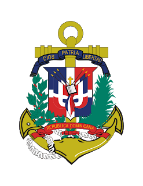 República DominicanaArmada de República DominicanaUna Profesión Honorable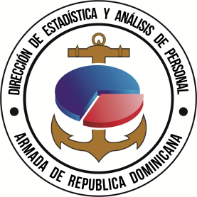 DIRECCIÓN DE ESTADÍSTICA Y ANÁLISIS DE PERSONALARMADA DE REPÚBLICA DOMINICANAESTADÍSTICA, ARD. marzo 2023División de Personal y Orden (M-1), ARD, marzo 2023 
Relación del personal autorizado y actual.  1.2. Distribución del personal activo por género según su rango.1.3. Distribución del Personal Ingresado.1.4. Distribución del Personal Reingresado.1.5. Distribución de miembros con pérdida de documentos por rango.Distribución del Personal dado de baja según el Rango y Clasificación1.7. Distribución de Oficiales por Departamento según rango1.8. Distribución de Alistados por Departamento.No aplican especialidad.1.9. Distribución de Oficiales y Alistados sancionados con 2 días o más.1.10 Personal por género, fuera del mando.===== NOTA (Datos requeridos por la Dirección de Estadística del ministerio)División de Inteligencia Naval (M-2), ARD, marzo 20232.1. Distribución de embarcaciones decomisadas en viajes ilegales y otras violaciones marítimas por tipo de embarcación.2.2. Distribución de personas detenidas en viajes ilegales y otras violaciones marítimas por nacionalidad.2.3 Distribución de personas sometidas por violación a la LEY 137-03, Capitanes, Organizadores y Colaboradores.División de Operaciones Navales (M-3) marzo 20233.1. Distribución de misiones realizadas, por tipo de misión. 3.2. Navegación de las unidades.3.3. Consumo de combustible (Galones.) navegados y en puerto.3.3.1. Distribución del uso del combustible (Gasoil), por unidad y utilización.3.3.2. Distribución del uso del combustible (Gasolina), por unidad y utilización.4. Dirección General del Cuerpo Médico y Sanidad Naval, ARD, marzo 2023.4.1. Distribución del tipo de consulta, por Rango.4.2. Distribución de emergencias atendidas por Género5. Dirección de Acción Cívica,  marzo 2023.5.1. Actividades Operativas de Acción Cívica.RANGOFUERZA AUTORIZADAFUERZA ACTUAL%FUERZA DE MAS%FUERZA DE MENOS %ALMIRANTE10-1-0,041-0,04VICE ALMIRANTE35166,6720,07-20,073CONTRALMIRANTE191473,68-5-0,185-0,18CAPITÁN DE NAVÍO113271239,821585,75-1585,748CAPITÁN DE FRAGATA126375297,622499,06-2499,058CAPITÁN DE CORBETA131518395,4238714,08-38714,08TENIENTE DE NAVÍO235834354,8959921,79-59921,79TENIENTE DE FRAGATA3401010297,0667024,37-67024,37TENIENTE DE CORBETA6891.379200,1569025,10-69025,1SUB-TOTAL1.6574.4062.749-2749GUARDIAMARINA 4TO. AÑO2438158,33314-9,2105-14-9,21GUARDIAMARINA 3ER. AÑO443170,4545-138,5526138,553GUARDIAMARINA 2DO. AÑO703448,5714-3623,6843623,68GUARDIAMARINA 1ER. AÑO1836636,0656-11776,97411776,97SUB-TOTAL321169-152152SUB TENIENTE I020,0020,07-20,073SARGENTO MAYOR7921.245157,197453-15,398-453-15,4SARGENTO9101.608176,703698-23,725-698-23,7CABO1.1211.786159,322665-22,604-665-22,6MARINERO ESPECIALISTA1.0071440142,999433-14,718-433-14,7MARINERO5.32861911,6179-4709160,064709160,1MARINERO AUXILIAR9561017106,38161-2,0734-61-2,07GRUMETE75017423,2-57619,57957619,58ASIMILADO34920759,3123-1424,82661424,827PERSONAL NOMINAL01730173-5,8804-173-5,88SUB-TOTAL11.2138.271-29422942TOTAL GENERAL13.19112.846-345345RANGOSMASCULINO%FEMENINO%ALMIRANTE0000VICE ALMIRANTE50,1400CONTRALMIRANTE140,400CAPITÁN DE NAVÍO2577,38141,52CAPITÁN DE FRAGATA3209,18555,95CAPITÁN DE CORBETA41511,910311,1TENIENTE DE NAVÍO65918,917719,2TENIENTE DE FRAGATA76221,924826,8TENIENTE DE CORBETA105230,232735,4SUB-TOTAL3.484924GUARDIAMARINA 4TO. AÑO3325,4512,8GUARDIAMARINA 3ER. AÑO2116,21025,6GUARDIAMARINA 2DO. AÑO2519,2923,1GUARDIAMARINA 1ER. AÑO5139,21538,5SUB-TOTAL13039SUB TENIENTE I20,0600SARGENTO MAYOR1.06015,918511,5SARGENTO1.38220,722614,1CABO1.36820,541826,1MARINERO ESPECIALISTA135820,4825,12MARINERO46771529,49MARINERO AUXILIAR5888,8242926,8GRUMETE1742,6100ASIMILADO1131,69945,87PERSONAL NOMINAL1572,35161SUB-TOTAL6.6691.602TOTAL GENERAL10.2832.565CATEGORÍACANTIDAD%ALISTADOS14399,3ASIMILADOS10,7TOTAL144CATEGORÍACANTIDAD%ALISTADOS0#####TOTAL0RANGOOFICIALES Y ASIM. CON PERDIDA DE DOCUMENTOSALISTADO CON PÉRDIDA DE DOCUMENTOSTOTAL%CC0000,0TF30327,3SGTMR0119,1SGTO02218,2CABO0119,1MRE0119,1MRO0000,0MRO.AUX.03327,3TOTAL3811CLASIFICACION DE BAJA OTORGODAGM.2-AGM.1-ASGTMRSGTOCABOMRE.MR.AUX.GRUMETEASIM.TOTAL%EXPIRACION DE ALISTAMIENTO (NO REALISTO)004000100517,86FALLECIMIENTO00000000113,57FALTAS GRAVES DEBIDAMENTE COMPROBADAS101114000828,57SOLICITUD ACEPTADA0410213301450,00TOTAL14613543128DEPARTAMENTOALMVALMCALMCNCFCCTNTFTCSUBTTETOTAL%DEPTO. AUX. DE CONTABILIDAD00002111122160621,4DEPTO. DE ADMINISTRACIÓN00032882263895668402214348,6DEPTO. DE ALBANILERÍA0000232690220,5DEPTO. DE ARTILLERÍA000037131060390,9DEPTO. DE BANDA DE MÚSICA000034812130400,9DEPTO. DE CAPELLANÍA0002246260220,5DEPTO. DE CARPINTERÍA0000113330110,2DEPTO. DE COMUNICACIONES00015815300320,7DEPTO. DE CONTADURÍA00010162527141901112,5DEPTO. DE ELECTRICIDAD0007209147220791,8DEPTO. DE ELECTRÓNICA00088969200601,4DEPTO. DE INGENIERÍA CIVIL Y MECANICA00022341270300,7DEPTO. DE MOTORES DIESEL00145311316181101353,1DEPTO. DE PLOMERÍA0000033150120,3DEPTO. DE REFRIGERACIÓN00002348130300,7DEPTO. DE SOLDADURA0000169850290,7DEPTO. DE TORNO0001133110100,2DEPTO. DENTAL00051515131750701,6DEPTO. ENFERMERÍA00000427454501212,7DEPTO. INGENIERÍA AGRONÓMICA000101000020,0DEPTO. JURIDICO0018222132434901764,0DEPTO. LABORATORIO0000027360180,4DEPTO. MAQ. ALTERNATIVAS X CALDERAS000000000000,0DEPTO. MECÁNICA AUTOMOTRIZ00003521130240,5DEPTO. MECÁNICO DENTAL0000137490240,5DEPTO. MEDICO00024414972815903267,4DPTO. DE PROCESAMIENTO DE DATOS0003101535144701242,8INFANTES DE MARINA000411643180461,0OFICIALES DE COMANDO051211574549156137054412,3PILOTOS000012000030,1TECNICOS AUXILIARES EN FARMACIA000010000010,0TECNICOS LABORATORISTAS000000100010,0TECNICOS PROGRAMADORES000393103150611,4TOTAL05142713755188341010137924408ESPECIALIDADESSGTMRSGTOCABOSMRETOTAL%ABOGADO (ABOG.)010230,0AGRIMENSOR000110,0AGRONOMO000110,0ALBAÑILES (AL)4330100,2ARTILLEROS (AR)166817470,8BAREROS (BB)64610260,4BUZOS (BZ)21170200,3CARPINTEROS (CA)1523110,2CANTANTE010010,0COCINEROS (CC)3220322861,4CONTADORES (CD)2537170,3CHOFERES (CH)294422391342,2CONTRAMAESTRES (CO)731434153174149224,5LIC. EN CONTADURIA212050,1CAMAREROS (CR)161742271021,7DIBUJANTES (DJ)110020,0DEPORTISTAS (DP)2111587212444,0ENFERMERAS (EF)2517319821,3ELECTRICISTAS (EL)8181916611,0ESTUDIANTES001010,0ELECTROMECÁNICOS 000000,0ELECTRÓNICOS (ET)182272490,8FAREROS (FA)000000,0FOTOGRÁFOS (FT)300030,0HERREROS (HE)000000,0INSPECTOR DE COSTAS (IC)007180,1INFORMÁTICA (IF)506232511953,2INFANTE DE MARINA (IM)745271032826245940,4INGENIERO001010,0INGENIERO CIVIL100010,0INGENIERO ARQUITECTO001230,0ING.SIST000220,0JARDINEROS000000,0LABORATORISTAS (LB)100010,0LIC. ADMINISTRACION DE EMPRESA000110,0LIC. MERCADOTECNIA001120,0LIC. BIOANALISI010010,0LIC. EN PSICOLOGIA010010,0LIC. EN ENFERMERIA100120,0LIC. EN EDUCACION FISICA010010,0MECÁNICO AUTOMOTRIZ (MA)179103390,6MOTORES DIESEL (MD)172420971582,6MEDICO GINECOBOSTETRA010010,0MEDICO GENERAL100010,0MÉDICOS48129330,5MECÁNICO INDUSTRIAL (MI)011020,0MÚSICOS (MU)18201413651,1ODONTÓLOGOS1257150,2OFICINISTAS (OF)73118136173445,7PROCESADOR DE DATOS (PD)001010,0DEVENGA UN PESO (DUPLICICIDAD NOMININA)013260,1PLOMEROS (PL)2560130,2PSICÓLOGOS2512100,2PRACTICANTES (PT)6171912540,9RADIOTELEGRAFISTAS (RA)6121328591,0REFRIGERACIÓN (RF)1418170490,8RELACIONES PUBLICA (RP)000110,0SOLDADORES (SO)427182510,8SERVICIOS RELIGIOSOS (SR)19620270,4TECNICOS DENTALES (TD)5984260,4TÉCNICO EN FARMACIA (TF)151180,1TÉCNICOS JURIDICO (TJ)101148330,5TORNERO (TO)001120,0PROFESOR100010,0PROF (A) DE LETRAS001010,0PROFESOR EN CIENCIAS SOCIALES011020,0PROFESOR E CIENCIAS NATURALES011020,0TOTAL12451608180414236080GUARDIAMARINASMARINEROSMARINEROS AUXGRUMETESASIMILADOSTOTAL16961910171251132043RANGOOFICIALES CON 1 Ó MÁS SANCIONES  CON 5 DIAS O MASALISTADOS SANCIONADOS 30 DIAS O MÁSTOTAL%CN1016,7CC1016,7TN40426,7TF40426,7TC40426,7SGTMR116,7TOTAL14115RANGO MASCULINO FEMENINOTOTAL FUERATOTALVICE ALMIRANTE40480%CONTRALMIRANTE60542%CAPITÁN DE NAVÍO111210641%CAPITÁN DE FRAGATA1542016546%CAPITÁN DE CORBETA1844022845%TENIENTE DE NAVÍO3247536046%TENIENTE DE FRAGATA37310544447%TENIENTE DE CORBETA47312057342%SUB-TOTAL16293621991GUARDIAMARINA 4TO. AÑO0000%GUARDIAMARINA 3ER. AÑO0000%GUARDIAMARINA 2DO. AÑO0000%GUARDIAMARINA 1ER. AÑO0000%ASPIRANTE GUARDIAMARINA0000%SUB-TOTAL000SUB TENIENTE I0000%SARGENTO MAYOR4624860943%SARGENTO6097061843%CABO56613571543%MARINERO ESPECIALISTA1271115510%MARINERO3375743154%MARINERO AUXILIAR3444808%GRUMETE0000%ASIMILADO14203516%PERSONAL NOMINAL0000%SUB-TOTAL21493852643TOTAL540711096519TIPOS DECANTIDAD%EMBARCACIONESCLANDESTINAS2561MATRICULADAS820FIBRA DE VIDRIO717GO FAST00CANTAMARAN00HAITIANAS00CAYUCOS12,4VELERO00ALUMINIO00ZODIAC0TOTAL41PERSONASTOTAL%DOMINICANOS22770,3HAITIANOS9027,9VENEZOLANO10,3ITALIANO10,3FRANCESES41,2TOTAL323PERSONASTOTAL%CAPITANES9100,0ORGANIZADORES00,0COLABORADORES00,0TOTAL9MISIONESFEBRERO 2023MARZO 2023TOTALESVariación absolutaVariación RelativaPatrulla y vigilancia483583-13-99,3Seguridad Marítima1819371-98,9Escolta de Barcaza00000,0Apoyo DNCD492271-27-99,6Apoyo 9-1-10000#¡DIV/0!Apoyo Naviero00000,0Migración Ilegal512177-97,6Búsqueda y Rescate// Asistencia67131-98,8Ejercicios Instrucción54660-48-99,9Cambio de Estación00000,0Prueba// Mantenimiento 0000#¡DIV/0!Otros00000,0Asistencia marítima1623397-98,6TOTAL196124320UNIDADMILLA%SING.%PA-301531,20,61,6BE-100,00,00,0PM-20300,00,00,0PM-204551,30,61,5LD-3158013,30,00,0GC-10200,00,00,0GC-103109225,04,611,6GC-1041272,90,71,7GC-1051212,80,81,9GC-10644610,23,38,2GC-1072325,31,02,4GC-1083838,82,05,0GC-10995021,75,513,9GC-11000,00,00,0GC-112108624,85,614,0LR-15100,00,00,0LR-15400,00,00,0LR-15390,20,71,7LA-0300,00,00,0GC-11100,00,00,0LI-15500,00,00,0LI-1562405,51,33,1LI-15700,00,00,0LI-15877917,82,87,0LI-159103223,61,94,7LI-1612696,10,92,3LI-16200,00,00,0LI-1631653,80,51,2LI-1642976,80,71,7LI-165270,60,20,5LI-1661172,70,71,7LI-1672816,41,23,0LI-16867615,41,12,8LI-16900,00,00,0LI-1702776,30,51,4LA-013678,42,66,6LA-5210,50,30,6LA-400,00,00,0BS00,00,00,0BZ-UND00,000,0TOTAL437639,833333UNIDADGASOIL-NAV%GAS-PUERTO%PA-3014741,5800BE-100931,41PM-2030070110,6PM-2044731,581972,99LD-310090013,7GC-102005848,86GC-103589919,73635,51GC-1046122,046209,41GC-1059603,2114417,4GC-10628849,612553,87GC-10715135,041772,69GC-10824728,242884,37GC-109663922,12924,43GC-1100000GC-112795026,52884,37LR-15100400,61LR-15400821,24LR-1531260,421402,12LA-030000GC-111004286,49TOTAL300026592UNIDADGASOLINA NAV.%GASOLINA PUER.%LI-1550000LI-1562405,36211LI-157007413LI-15877917213,6LI-159103223396,6LI-1612695,9264,4LI-16200315,3LI-1631653,600LI-1642976,5244,1LI-165270,6305,1LI-1661172,6294,9LI-1672816,210919LI-16867615569,5LI-1690000LI-1702776,1366,1LA-013678,1233,9LA-5210,5284,8LA-40000BS0000BZ-UND0000TOTAL4548588DEPARTAMENTOSOF.  SUPERIORESOF.  SUBALTERNOSALISTADOSFAMILIARESACCION CIVICACIVILESTOTAL%MEDICINA INTERNA835790132025430,4CIRUGIA16243210110019223,0PEDIATRIA0000038538546,1GINECOLOGIA  Y OBSTETRICIA00000440,5TOTAL245911110242446835GENEROGENEROGENERODEPARTAMENTOSMASCULINOFEMENINOTOTAL%MEDICINA INTERNA1589625430,4CIRUGIA1029019223,0PEDIATRIA17820738546,1GINECOLOGIA  Y OBSTETRICIAN/A440,5TOTAL438397835ACTIVIDADOPERATIVOS AYUDAS OPERATIVO MEDICOTOTAL%ACTIVIDADCIVILESECONÓMICASCONSULTAS MEDICAS1170117024,1CONSULTAS ODONTOLOGICAS60460412,5MEDICAS12120,25CONSTRUCCION880,16OTRAS440,08ACCION CIV. HOSPITAL CENTRAL000EDUCATIVAS220,04ELECTRODOMESTICO000BOLETAS DEL CINE4504509,28MEDICAS68268214,1ENTREGA DE MEDICAMENTOS1682168234,7CANASTILLAS PARA EMBARAZADAS14140,29KITS PARA RECIEN NACIDOS2002004,12RACIONES DE ALIMENTOS22220,45TOTAL177447626004850